广州市2017年国有农用地使用权基准地价土地级别价格及范围图一、各用途级别价格广州市2017年国有农用地使用权各用途级别基准地价注：水田包括土地利用现状分类中的水田（011）和水浇地（012）。二、各用途级别范围图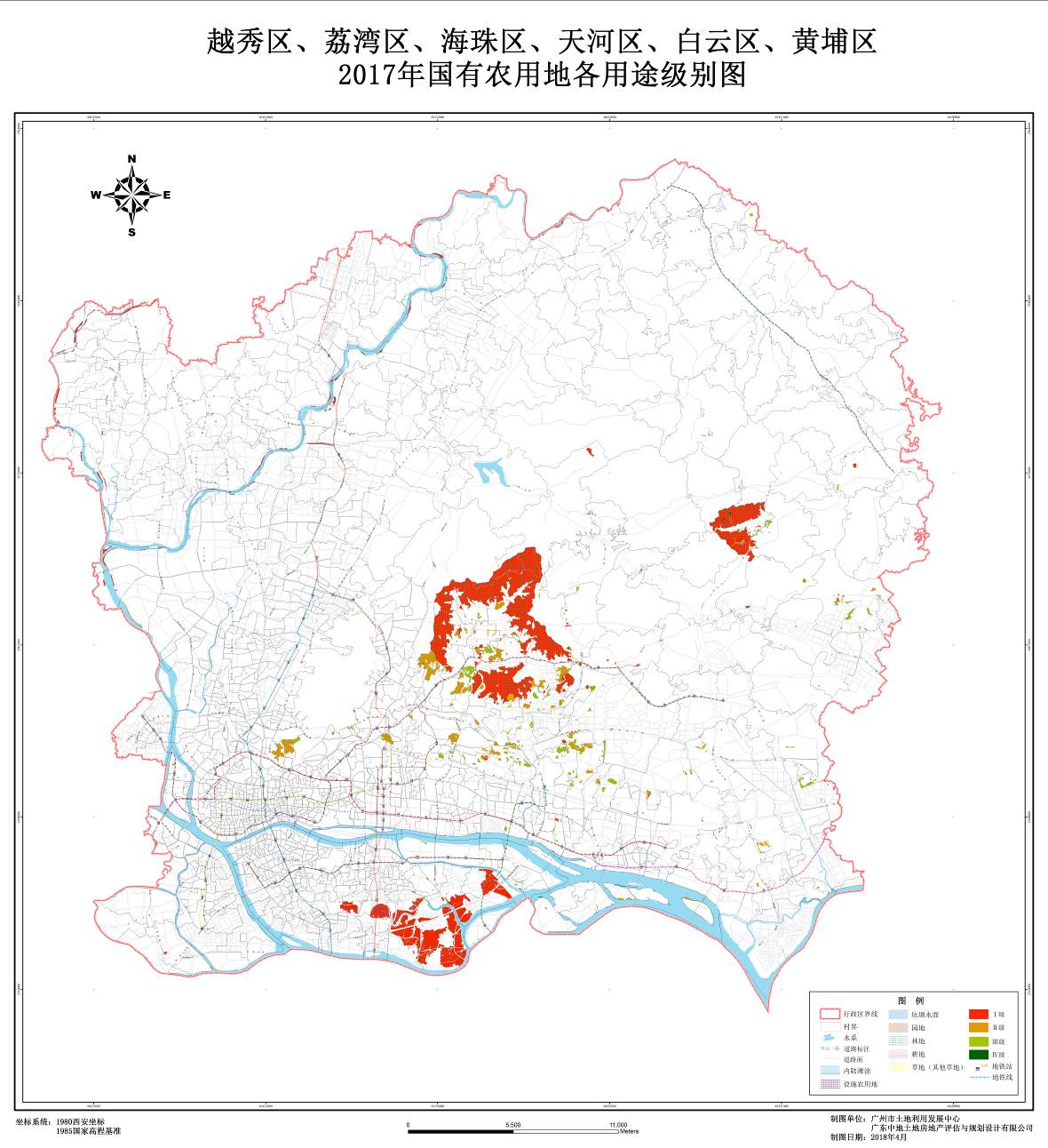 图1-1 中心六区2017年国有农用地使用权基准地价各用途级别范围图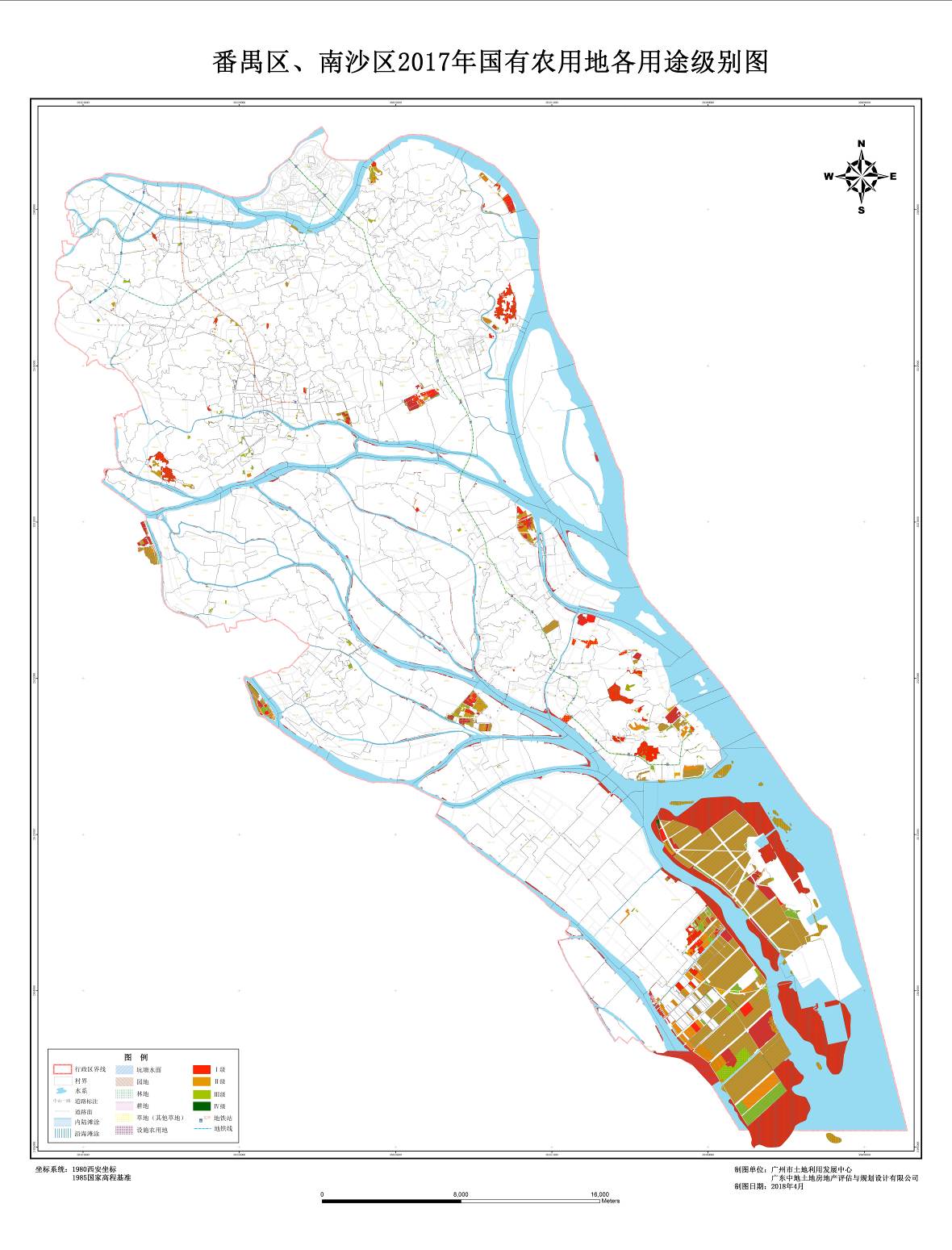 图1-2 番禺区、南沙区2017年国有农用地使用权基准地价各用途级别范围图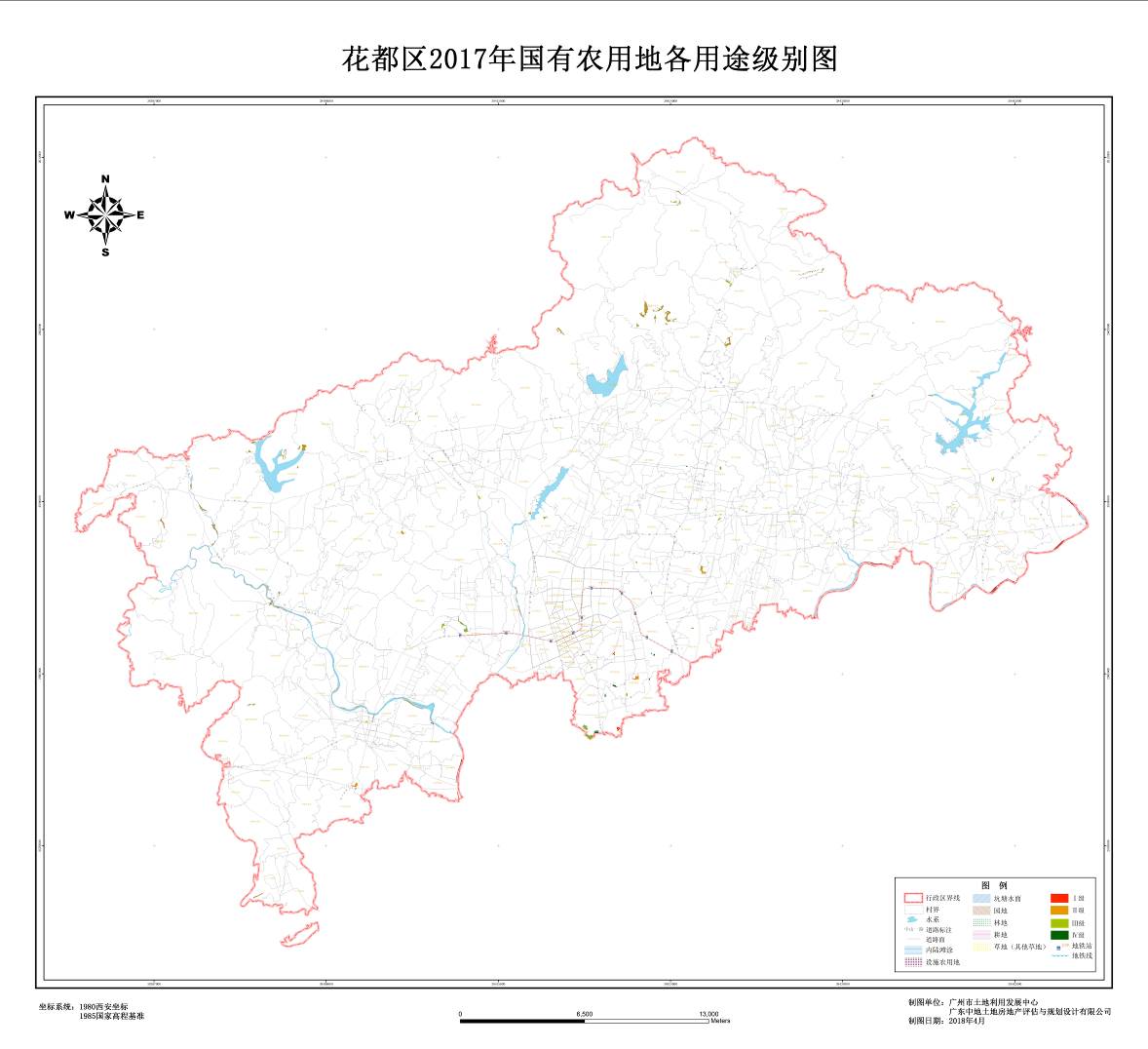 图1-3 花都区2017年国有农用地使用权基准地价各用途级别范围图图1-4 增城区2017年国有农用地使用权基准地价各用途级别范围图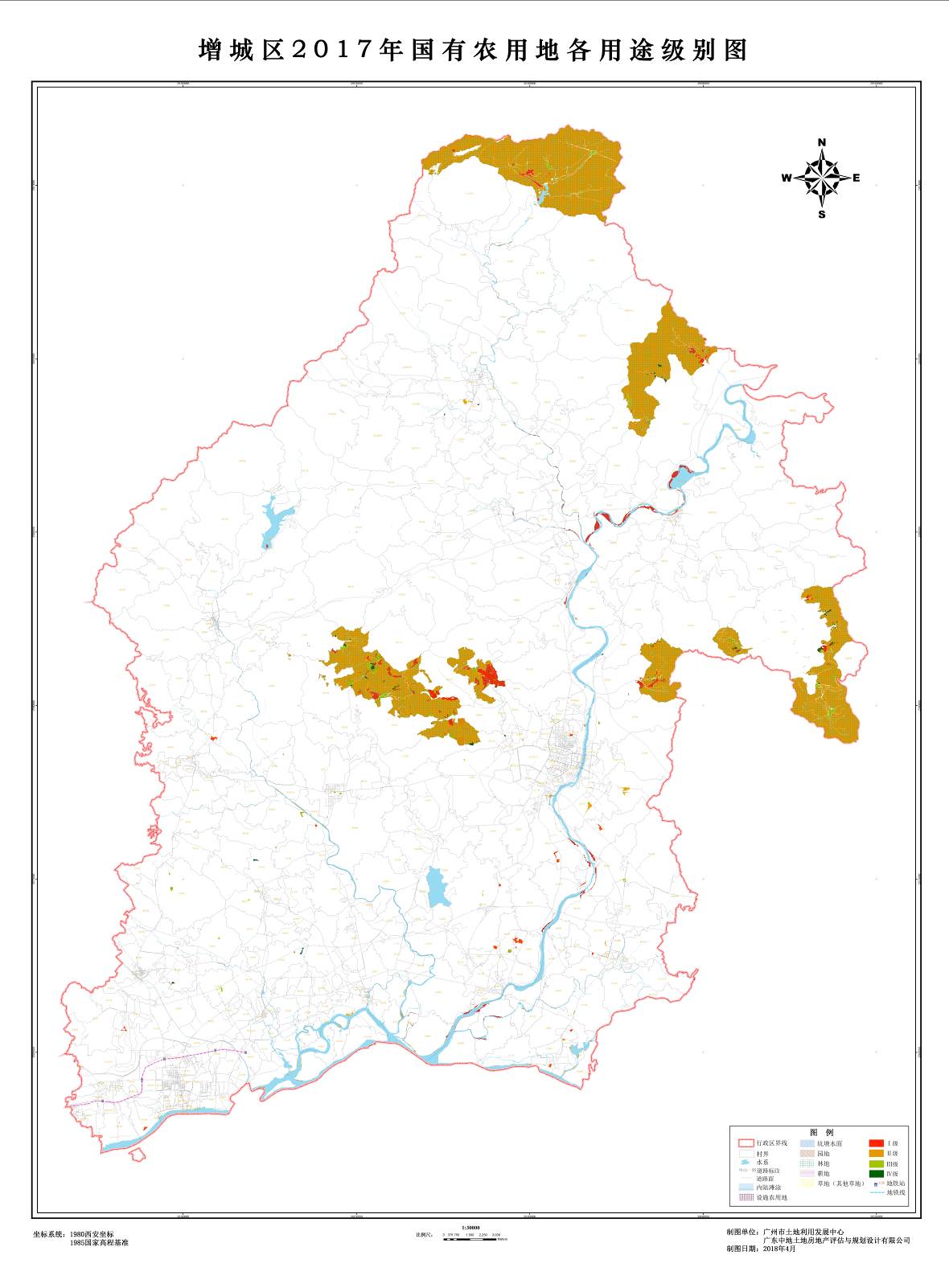 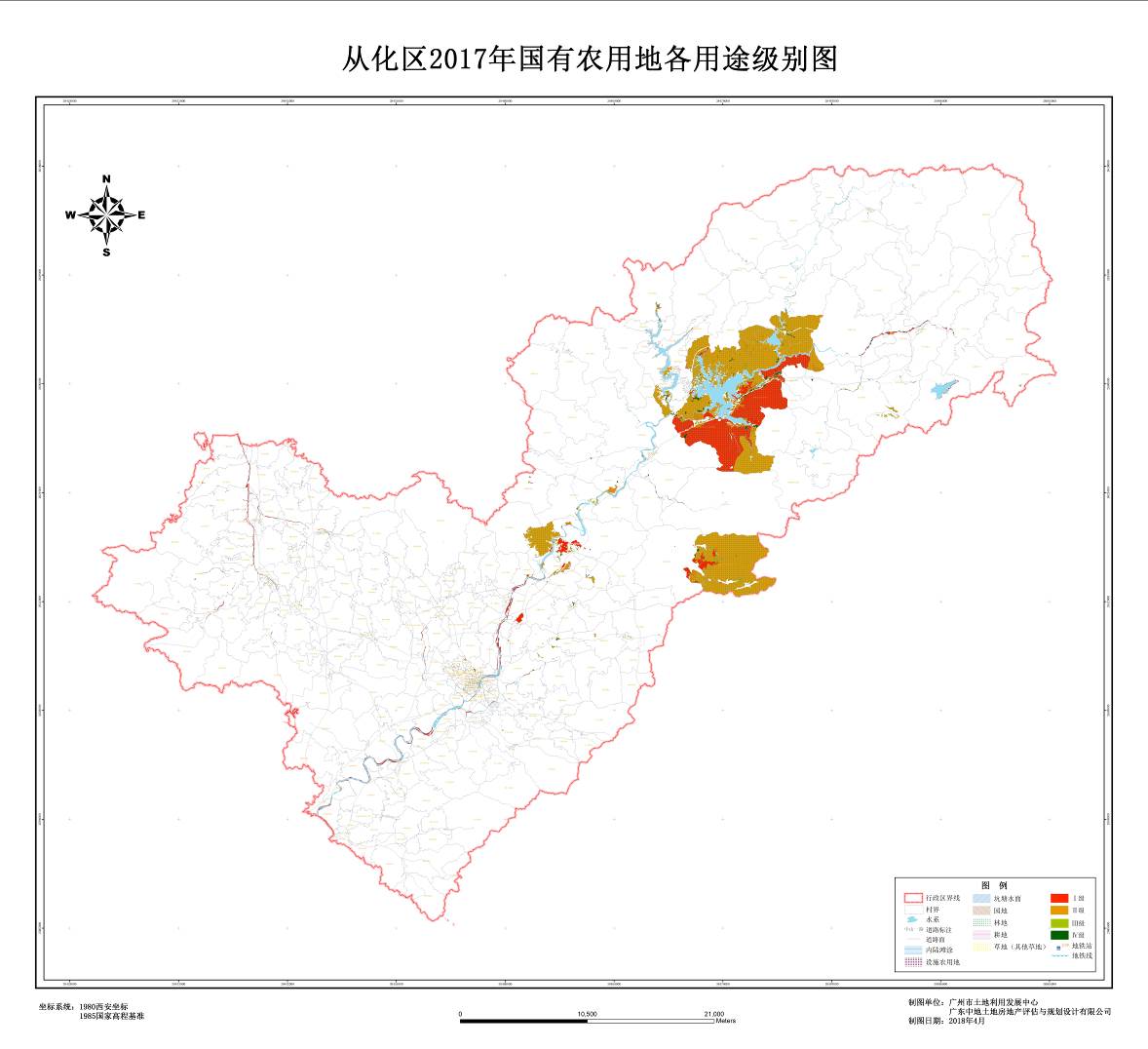 图1-5 从化区2017年国有农用地使用权基准地价各用途级别范围图级别级别级别一级二级三级四级耕地水田元/平方米13512110793耕地水田万元/亩9.008.077.136.20耕地旱地元/平方米1241129986耕地旱地万元/亩8.277.476.605.73园地园地元/平方米104917766园地园地万元/亩6.936.075.134.40林地林地元/平方米585043——林地林地万元/亩3.873.332.87——坑塘水面坑塘水面元/平方米142128115101坑塘水面坑塘水面万元/亩9.478.537.676.73设施农用地设施农用地元/平方米160142————设施农用地设施农用地万元/亩10.679.47————草地（其他草地）草地（其他草地）元/平方米56 49 41 ——草地（其他草地）草地（其他草地）万元/亩3.73 3.27 2.73 ——沿海滩涂沿海滩涂元/平方米5551————沿海滩涂沿海滩涂万元/亩3.673.40————内陆滩涂内陆滩涂元/平方米5346————内陆滩涂内陆滩涂万元/亩3.533.07————